No. 23	p. 971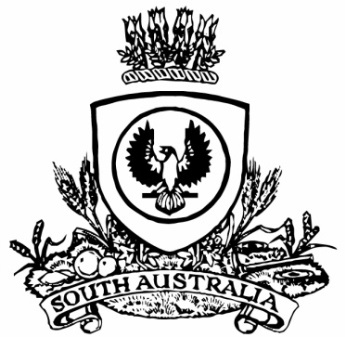 THE SOUTH AUSTRALIANGOVERNMENT GAZETTEPublished by AuthorityAdelaide, Thursday, 14 April 2022ContentsGovernor’s InstrumentsAppointmentsDepartment of the Premier and CabinetAdelaide, 14 April 2022Her Excellency the Governor in Executive Council has been pleased to appoint the Honourable Zoe Lee Bettison, MP, Minister for Tourism and Minister for Multicultural Affairs, to be also Acting Minister for Small and Family Business, Acting Minister for Consumer and Business Affairs and Acting Minister for Arts, for the period from 19 April 2022 to 22 April 2022 inclusive, during the absence of the Honourable Andrea Michaels, MP.By command,Susan Elizabeth CloseFor PremierA655313Department of the Premier and CabinetAdelaide, 14 April 2022Her Excellency the Governor in Executive Council has been pleased to appoint Ms Helen Connolly as the Acting Commissioner for Children and Young People for a period commencing on 18 April 2022 and expiring on 15 July 2022 – pursuant to the Children and Young People (Oversight and Advocacy Bodies) Act 2016. By command,Susan Elizabeth CloseFor PremierME22-007Department of the Premier and CabinetAdelaide, 14 April 2022Her Excellency the Governor in Executive Council has been pleased to issue commissions appointing the Honourable Christopher John Kourakis, Chief Justice of the Supreme Court of South Australia, and the Honourable Justice Mark Christopher Livesey, President of the Court of Appeal of South Australia, to do all things necessary in connection with the Opening of the First Session of the Fifty-Fifth Parliament of South Australia; and to administer Oaths to or receive Affirmations from the Members of the House of Assembly and Legislative Council respectively.By command,Susan Elizabeth CloseFor PremierDPC22/030CSDepartment of the Premier and CabinetAdelaide, 14 April 2022Her Excellency the Governor in Executive Council has been pleased to issue a commission to the person elected as the Speaker by the Members of the House of Assembly on 3 May 2022 to administer oaths or receive affirmations on behalf of the Governor from Members of the House of Assembly.By command,Susan Elizabeth CloseFor PremierDPC22/030CSDepartment of the Premier and CabinetAdelaide, 14 April 2022Her Excellency the Governor in Executive Council has been pleased to issue a commission to the person elected as the President by the Members of the Legislative Council on 3 May 2022 to administer oaths or receive affirmations on behalf of the Governor from Members of the Legislative Council.By command,Susan Elizabeth CloseFor PremierDPC22/030CSProclamationsSouth AustraliaConstitution (First Session of Fifty-Fifth Parliament) Proclamation 2022under section 6 of the Constitution Act 19341—Short titleThis proclamation may be cited as the Constitution (First Session of Fifty-Fifth Parliament) Proclamation 2022.2—CommencementThis proclamation comes into operation on the day on which it is made.3—First session of Fifty-Fifth Parliament	(1)	I fix 11 am on Tuesday 3 May 2022 as the time for holding the first session of the Fifty-Fifth Parliament.	(2)	I declare the place for holding the Parliament will be the building known as Parliament House at North Terrace in the City of Adelaide.	(3)	I summon the Parliament to meet for the dispatch of business at the time and place stated above and require all honourable members of the Legislative Council and the House of Assembly, and all officers of the Parliament, to attend accordingly.Made by the Governorwith the advice and consent of the Executive Councilon 14 April 2022South AustraliaPublic Sector (Premier's Delivery Unit) Proclamation 2022under sections 27 and 28 of the Public Sector Act 20091—Short titleThis proclamation may be cited as the Public Sector (Premier's Delivery Unit) Proclamation 2022.2—CommencementThis proclamation comes into operation on the day on which it is made.3—Establishment of administrative unit and designation of responsible Minister	(1)	An attached office is established and assigned the title Premier's Delivery Unit.	(2)	The office is attached to the Department of the Premier and Cabinet.	(3)	The Premier is designated as the administrative unit's Minister with responsibility for the unit.Made by the Governorwith the advice and consent of the Executive Councilon 14 April 2022State Government InstrumentsAdministrative Arrangements Act 1994Delegation under Section 9I, Zoe Lee Bettison, Minister for Tourism, hereby delegate pursuant to section 9 of the Administrative Arrangements Act 1994 all of my functions and powers under the South Australian Tourism Commission Act 1994 with respect to the activity described in the schedule of this instrument to Peter Bryden Malinauskas, Premier.This instrument of delegation has effect from the day on which it is published in the Government Gazette. It endures until revoked or varied by further notice.Dated: 12 April 2022Zoe Lee BettisonMinister for Tourism ScheduleThe Adelaide 500 Motor Racing EventGaming Machines Regulations 2020Notice pursuant to Regulation 7Trading Round for the Purchase and Sale of Gaming Machine EntitlementsPURSUANT to regulation 7 of the Gaming Machines Regulations 2020, I, Dini Soulio, Liquor and Gambling Commissioner, have established a trading round for the purchase and sale of gaming machine entitlements.This trading round will commence on Thursday 14th April 2022 and will be known as Trading Round 21/2022.Offers to purchase or sell gaming machine entitlements in Trading Round 21/2022 are invited from persons eligible to do so in accordance with the Gaming Machines Regulations 2020.  The closing date and time for the submission of offers in this trading round is Friday 6th May 2022 at 5.00pm.The determination of offers that are to be regarded as accepted will occur on Friday 20th May 2022 (known as the Trading Day).An administration fee of $120.00 (calculated per entitlement) has been fixed for Trading Round 21/2022 for the submission of offers to purchase entitlements.  There is no fee for the submission of offers to sell entitlements.Information about how to submit offers to purchase or sell gaming machine entitlements in this trading round is available at www.sa.gov.au/gmetrade.Dated:14 April 2022Dini SoulioLiquor and Gambling CommissionerHealth Care Act 2008Notice by the Minister under Section 64Declaration of Authorised Quality Improvement Activity and Authorised Person TAKE notice that I, Hon Chris Picton MP, Minister for Health and Wellbeing, pursuant to sections 64 (1) (a) (i) and (b) (i) do hereby:DECLARE the Activities described in the Schedule to this declaration (the Activities) to be authorised quality improvement activities to which Part 7 of the Act applies; andDECLARE the Person or group of Persons (including a group formed as a committee) described in the Schedule to this declaration (the Persons) to be an authorised entity for the purposes of carrying out the authorised quality improvement activities to which Part 7 of the Act applies, being satisfied that:the performance of the activities within the ambit of the declaration and the functions or activities of the person or group of persons within the ambit of the declaration, would be facilitated by the making of the declaration; andthat the making of the declaration is in the public interest.Dated: 10 April 2022Hon Chris Picton MPMinister for Health and WellbeingScheduleHousing Improvement Act 2016Rent Control RevocationsWhereas the Minister for Human Services Delegate is satisfied that each of the houses described hereunder has ceased to be unsafe or unsuitable for human habitation for the purposes of the Housing Improvement Act 2016, notice is hereby given that, in exercise of the powers conferred by the said Act, the Minister for Human Services Delegate does hereby revoke the said Rent Control in respect of each property. Dated: 14 April 2021Craig ThompsonHousing Regulator and RegistrarHousing Safety Authority, SAHADelegate of Minister for Human ServicesPetroleum and Geothermal Energy Act 2000Grant of Petroleum Exploration Licence—PEL 677NOTICE is hereby given that the undermentioned Petroleum Exploration Licence has been granted with effect from 6 April 2022, under the provisions of the Petroleum and Geothermal Energy Act 2000, pursuant to delegated powers dated 29 June 2018.Description of AreaAll that part of the State of South Australia, bounded as follows:AREA 1Commencing at a point being the intersection of latitude 26°4830S AGD66 and longitude 140°5025E AGD66, thence east to longitude 140°5055E AGD66, south to latitude 26°4840S AGD66, east to longitude 140°5105E AGD66, south to latitude 26°4920S AGD66, east to longitude 140°5110E AGD66, south to latitude 26°4930S AGD66, west to longitude 140°5105E AGD66, south to latitude 26°4940S AGD66, west to longitude 140°5025E AGD66, north to latitude 26°4930S AGD66, west to longitude 140°5015E AGD66, north to latitude 26°4840S AGD66, east to longitude 140°5025E AGD66, and north to the point of commencement, but excluding the area bounded as follows:Commencing at a point being the intersection of latitude 26°4840S GDA94 and longitude 140°5030E GDA94, thence east to longitude 140°5032E GDA94, north to latitude 26°4837S GDA94, east to longitude 140°5034E GDA94, north to latitude 26°4835S GDA94, east to longitude 140°5038E GDA94, north to latitude 26°4832S GDA94, east to longitude 140°5039E GDA94, north to latitude 26°4829S GDA94, east to longitude 140°5041E GDA94, north to latitude 26°4826S GDA94, east to longitude 140°5054E GDA94, north to latitude 26°4825S GDA94, east to longitude 140°5059E GDA94, south to latitude 26°4835S GDA94, east to longitude 140°5101E GDA94, south to latitude 26°4843S GDA94, west to longitude 140°5100E GDA94, south to latitude 26°4850S GDA94, west to longitude 140°5058E GDA94, south to latitude 26°4852S GDA94, west to longitude 140°5055E GDA94, south to latitude 26°4854S GDA94, east to longitude 140°5057E GDA94, south to latitude 26°4856S GDA94, east to longitude 140°5059E GDA94, south to latitude 26°4858S GDA94, east to longitude 140°5100E GDA94, south to latitude 26°4901S GDA94, west to longitude 140°5054E GDA94, north to latitude 26°4856S GDA94, west to longitude 140°5048E GDA94, south to latitude 26°4902S GDA94, west to longitude 140°5038E GDA94, north to latitude 26°4900S GDA94, west to longitude 140°5036E GDA94, north to latitude 26°4857S GDA94, west to longitude 140°5034E GDA94, north to latitude 26°4855S GDA94, west to longitude 140°5032E GDA94, north to latitude 26°4853S GDA94, west to longitude 140°5030E GDA94, and north to the point of commencement.AREA 2Commencing at a point being the intersection of latitude 26°5000S AGD66 and longitude 140°4500E AGD66, thence east to longitude 140°4800E GDA94, south to latitude 26°5220S GDA94, east to longitude 140°5110E GDA94, south to latitude 27°0040S GDA94, east to longitude 140°5205E GDA94, south to latitude 27°0355S GDA94, east to longitude 140°5300E GDA94, south to latitude 27°0900S GDA94, west to longitude 140°5205E GDA94, south to latitude 27°1130S GDA94, west to longitude 140°4955E GDA94, north to latitude 27°0530S GDA94, west to longitude 140°4605E GDA94, north to latitude 27°0355S GDA94, east to longitude 140°4805E GDA94, north to latitude 27°0215S GDA94, west to longitude 140°4515E GDA94, north to latitude 26°5955S GDA94, east to longitude 140°4850E GDA94, north to latitude 26°5820S GDA94, west to longitude 140°4500E AGD66, and north to the point of commencement.AREA 3Commencing at a point being the intersection of latitude 27°1920S GDA94 and longitude 140°5010E GDA94, thence east to longitude 140°5150E GDA94, south to latitude 27°2010S GDA94, west to longitude 140°5140E GDA94, south to latitude 27°2050S GDA94, east to longitude 140°5240E GDA94, north to latitude 27°2030S GDA94, east to longitude 140°5340E GDA94, north to latitude 27°2010S GDA94, east to longitude 140°5410E GDA94, north to latitude 27°1950S GDA94, east to longitude 140°5450E GDA94, north to latitude 27°1930S GDA94, east to longitude 140°5540E GDA94, north to latitude 27°1500S AGD66, west to longitude 140°5005E GDA94, south to latitude 27°1710S GDA94, west to longitude 140°4940E GDA94, south to latitude 27°1740S GDA94, west to longitude 140°4930E GDA94, south to latitude 27°1830S GDA94, west to longitude 140°4910E GDA94, south to latitude 27°1950S GDA94, east to longitude 140°5010E GDA94, and north to the point of commencement.AREA 4Commencing at a point being the intersection of latitude 27°2140S GDA94 and longitude 140°4740E GDA94, thence west to longitude 140°4620E GDA94, south to latitude 27°2330S AGD66, west to longitude 140°4450E AGD66, south to latitude 27°2350S AGD66, west to longitude 140°4440E AGD66, south to latitude 27°2420S AGD66, west to longitude 140°4420E AGD66, south to latitude 27°2440S AGD66, west to longitude 140°4400E AGD66, south to latitude 27°2450S AGD66, west to longitude 140°4340E AGD66, south to latitude 27°2500S Clarke1858, west to longitude 140°4320E AGD66, south to latitude 27°2520S AGD66, west to longitude 140°4310E AGD66, south to latitude 27°2540S AGD66, east to longitude 140°4500E AGD66, south to latitude 27°3025S GDA94, west to longitude 140°4430E GDA94, south to latitude 27°3035S GDA94, west to longitude 140°4420E GDA94, south to latitude 27°3045S GDA94, west to longitude 140°4410E GDA94, south to latitude 27°3055S GDA94, west to longitude 140°4400E GDA94, south to latitude 27°3105S GDA94, west to longitude 140°4350E GDA94, south to latitude 27°3115S GDA94, west to longitude 140°4340E GDA94, south to latitude 27°3125S GDA94, west to longitude 140°4330E GDA94, south to latitude 27°3135S GDA94, west to longitude 140°4320E GDA94, south to latitude 27°3145S GDA94, west to longitude 140°4310E GDA94, south to latitude 27°3155S GDA94, west to longitude 140°4240E GDA94, south to latitude 27°3220S GDA94, east to longitude 140°4355E GDA94, south to latitude 27°3320S AGD66, east to longitude 140°4950E AGD66, north to latitude 27°3220S AGD66, east to longitude 140°5240E AGD66, north to latitude 27°3200S GDA94, west to longitude 140°4940E GDA94, north to latitude 27°3020S GDA94, west to longitude 140°4920E GDA94, north to latitude 27°3000S GDA94, west to longitude 140°4710E GDA94, north to latitude 27°2910S GDA94, east to longitude 140°4730E GDA94, north to latitude 27°2900S GDA94, east to longitude 140°4830E GDA94, north to latitude 27°2750S GDA94, east to longitude 140°4850E GDA94, north to latitude 27°2730S GDA94, east to longitude 140°4910E GDA94, north to latitude 27°2710S GDA94, east to longitude 140°4930E GDA94, north to latitude 27°2650S GDA94, east to longitude 140°4950E GDA94, north to latitude 27°2630S GDA94, east to longitude 140°5010E GDA94, north to latitude 27°2500S GDA94, west to longitude 140°4810E GDA94, south to latitude 27°2510S GDA94, west to longitude 140°4720E GDA94, south to latitude 27°2550S GDA94, west to longitude 140°4650E GDA94, south to latitude 27°2650S GDA94, west to longitude 140°4610E GDA94, south to latitude 27°2700S GDA94, west to longitude 140°4530E GDA94, north to latitude 27°2640S GDA94, east to longitude 140°4550E GDA94, north to latitude 27°2620S GDA94, east to longitude 140°4600E GDA94, north to latitude 27°2530S GDA94, east to longitude 140°4620E GDA94, north to latitude 27°2510S GDA94, east to longitude 140°4630E GDA94, north to latitude 27°2440S GDA94, east to longitude 140°4640E GDA94, north to latitude 27°2410S GDA94, east to longitude 140°4650E GDA94, north to latitude 27°2350S GDA94, east to longitude 140°4710E GDA94, north to latitude 27°2320S GDA94, east to longitude 140°4730E GDA94, north to latitude 27°2300S GDA94, east to longitude 140°4740E GDA94, north to latitude 27°2230S GDA94, east to longitude 140°4800E GDA94, north to latitude 27°2150S GDA94, west to longitude 140°4740E GDA94, and north to the point of commencement, but excluding the area bounded as follows:Commencing at a point being the intersection of latitude 27°3240S AGD66 and longitude 140°4440E AGD66, thence west to longitude 140°4430E AGD66, north to latitude 27°3220S AGD66, east to longitude 140°4440E AGD66, north to latitude 27°3210S AGD66, east to longitude 140°4500E AGD66, north to latitude 27°3200S AGD66, east to longitude 140°4600E AGD66, south to latitude 27°3230S AGD66, west to longitude 140°4550E AGD66, south to latitude 27°3240S AGD66, west to longitude 140°4530E AGD66, south to latitude 27°3250S AGD66, west to longitude 140°4440E AGD66, and north to the point of commencement.AREA 5Commencing at a point being the intersection of latitude 27°2400S GDA94 and longitude 140°5410E GDA94, thence east to longitude 140°5440E GDA94, north to latitude 27°2340S GDA94, east to longitude 140°5510E GDA94, north to latitude 27°2310S GDA94, east to longitude 140°5540E GDA94, north to latitude 27°2210S GDA94, west to longitude 140°5420E GDA94, south to latitude 27°2220S GDA94, west to longitude 140°5410E GDA94, south to latitude 27°2300S GDA94, west to longitude 140°5350E GDA94, south to latitude 27°2320S GDA94, west to longitude 140°5330E GDA94, south to latitude 27°2350S GDA94, west to longitude 140°5310E GDA94, south to latitude 27°2410S GDA94, west to longitude 140°5240E GDA94, south to latitude 27°2440S GDA94, west to longitude 140°5220E GDA94, south to latitude 27°2500S GDA94, west to longitude 140°5200E GDA94, south to latitude 27°2530S GDA94, west to longitude 140°5140E GDA94, south to latitude 27°2550S GDA94, west to longitude 140°5120E GDA94, south to latitude 27°2610S GDA94, west to longitude 140°5100E GDA94, south to latitude 27°2640S GDA94, west to longitude 140°5030E GDA94, south to latitude 27°2710S GDA94, east to longitude 140°5110E GDA94, south to latitude 27°2830S GDA94, east to longitude 140°5130E GDA94, north to latitude 27°2800S GDA94, east to longitude 140°5150E GDA94, north to latitude 27°2730S GDA94, east to longitude 140°5210E GDA94, north to latitude 27°2700S GDA94, east to longitude 140°5230E GDA94, north to latitude 27°2630S GDA94, east to longitude 140°5250E GDA94, north to latitude 27°2600S GDA94, east to longitude 140°5310E GDA94, north to latitude 27°2530S GDA94, east to longitude 140°5330E GDA94, north to latitude 27°2500S GDA94, east to longitude 140°5350E GDA94, north to latitude 27°2430S GDA94, east to longitude 140°5410E GDA94, and north to the point of commencement.AREA: 545.29 square kilometres approximately.Dated: 6 April 2022Nick PanagopoulosA/Executive DirectorEnergy Resources DivisionDepartment for Energy and MiningDelegate of the Minister for Energy and MiningPetroleum and Geothermal Energy Act 2000Grant of Petroleum Exploration Licence—PEL 678NOTICE is hereby given that the undermentioned Petroleum Exploration Licence has been granted with effect from 6 April 2022, under the provisions of the Petroleum and Geothermal Energy Act 2000, pursuant to delegated powers dated 29 June 2018.Description of AreaAll that part of the State of South Australia, bounded as follows:AREA 1Commencing at a point being the intersection of latitude 27°4400S GDA94 and longitude 140°4600E GDA94, thence east to longitude 140°5400E GDA94, north to latitude 27°4200S GDA94, east to the eastern border of the State of South Australia, then north along the said State border to latitude 27°3200S GDA94, west to longitude 140°5900E GDA94, south to latitude 27°3300S GDA94, west to longitude 140°5800E GDA94, south to latitude 27°3400S GDA94, west to longitude 140°5600E GDA94, south to latitude 27°3500S GDA94, west to longitude 140°5210E AGD66, south to latitude 27°3600S GDA94, west to longitude 140°5200E GDA94, south to latitude 27°4000S GDA94, west to longitude 140°4600E GDA94, and south to the point of commencement.AREA 2Commencing at a point being the intersection of latitude 27°4740S AGD66 and longitude 140°2544E GDA94, thence west to longitude 140°1640E AGD66, south to latitude 27°5100S GDA94, east to longitude 140°2130E GDA94, south to latitude 27°5300S GDA94, east to longitude 140°3000E GDA94, south to latitude 28°0000S GDA94, east to longitude 140°3400E GDA94, south to latitude 28°0100S GDA94, east to longitude 140°3420E AGD66, north to latitude 27°5610S AGD66, east to longitude 140°3640E AGD66, north to latitude 27°5450S AGD66, east to longitude 140°4200E GDA94, north to latitude 27°5000S GDA94, west to longitude 140°3900E GDA94, north to latitude 27°49'00S GDA94, west to longitude 140°3600E GDA94, south to latitude 27°5300S GDA94, west to longitude 140°3400E GDA94, north to latitude 27°5200S GDA94, west to longitude 140°3300E GDA94, north to latitude 27°5100S GDA94, west to longitude 140°2544E GDA94, and north to the point of commencement.AREA 3Commencing at a point being the intersection of latitude 27°4700S GDA94 and longitude 140°5000E GDA94, thence east to longitude 140°5400E GDA94, south to latitude 27°5300S GDA94, west to longitude 140°4800E GDA94, north to latitude 27°5000S GDA94, east to longitude 140°4900E GDA94, north to latitude 27°4900S GDA94, east to longitude 140°5000E GDA94, and north to the point of commencement.AREA: 742.35 square kilometres approximately.Dated: 6 April 2022Nick PanagopoulosA/Executive DirectorEnergy Resources DivisionDepartment for Energy and MiningDelegate of the Minister for Energy and MiningPetroleum and Geothermal Energy Act 2000Notification of Successful Applicant for a Petroleum Exploration Licence2019 South Australian Petroleum Acreage Release—Area CO 2019-CPURSUANT to section 22(6)(a) of the Petroleum and Geothermal Energy Act 2000, (the Act) and delegation dated 29 June 2018, notice is hereby given that the following applicant was successful in an application for a Petroleum Exploration Licence over the designated CO 2019-C area.Cordillo Energy Pty LtdFurther, it is notified that the successful applicant for this area was selected on the basis of the selection criteria published in the Gazette dated 30 May 2019 for the grant of a Petroleum Exploration Licence.	The applicant’s proposed work program is as follows:*Years one to five work programs are guaranteedDated: 6 April 2022Nick PanagopoulosA/Executive DirectorEnergy Resources DivisionDepartment for Energy and MiningDelegate of the Minister for Energy and MiningPetroleum and Geothermal Energy Act 2000Notification of Successful Applicant for a Petroleum Exploration Licence2019 South Australian Petroleum Acreage Release—Area CO 2019-DPURSUANT to section 22(6)(a) of the Petroleum and Geothermal Energy Act 2000, (the Act) and delegation dated 29 June 2018, notice is hereby given that the following applicant was successful in an application for a Petroleum Exploration Licence over the designated CO 2019-D area:Gidgee Energy Pty LtdFurther, it is notified that the successful applicant for this area was selected on the basis of the selection criteria published in the Gazette dated 30 May 2019 for the grant of a Petroleum Exploration Licence.The applicant’s proposed work program is as follows:*Years one to four work programs are guaranteedDated: 6 April 2022Nick PanagopoulosA/Executive DirectorEnergy Resources DivisionDepartment for Energy and MiningDelegate of the Minister for Energy and MiningPetroleum and Geothermal Energy Act 2000Suspension of Petroleum Exploration Licences PELs 126 and 153Pursuant to Section 90 of the Petroleum and Geothermal Energy Act 2000, notice is hereby given that the abovementioned Petroleum Exploration Licences have been suspended for the period from 8 March 2022 until 7 June 2022 inclusive, pursuant to delegated powers dated 29 June 2018.The expiry date of PELs 126 and 153 is now determined to be 27 July 2022.Dated: 7 April 2022Nick PanagopoulosA/Executive DirectorEnergy Resources DivisionDepartment for Energy and MiningDelegate of the Minister for Energy and MiningRetirement Villages Act 2016Section 5(2) Notice of ExemptionTAKE NOTICE that I, CHRIS PICTON, Minister for Health and Wellbeing, pursuant to section 5(2) of the Retirement Villages Act 2016 (the Act), HEREBY EXEMPT the Craigmore Christian Community Inc, as operator of the Yangala Retirement Village, from the requirements of section 57(1) of the Act.This exemption applies only in respect of unit 12 of the Yangala Retirement Village.This exemption is provided on condition that the Craigmore Christian Community Inc. only lease, or grant a licence to occupy, unit 12 of the Yangala Retirement Village to a person for a purpose involved in the provision of health or community services. Dated: 27 March 2022Chris PictonMinister for Health and WellbeingRetirement Villages Act 2016Section 59(1)Voluntary Termination of Retirement Village SchemeTAKE notice that I, Christopher Picton, Minister for Health and Wellbeing, pursuant to section 59(1) of the Retirement Villages Act 2016, hereby terminate the Camborne Retirement Estate, retirement village scheme situated at Hay, Graves and Ewing Streets and No 5 Lane, Kadina SA 5554 and comprising all of the land and improvements on the following Certificate of Titles:I do so being satisfied for the purposes of section 59(2) of the Act that all retirement village residents agree to the termination. The termination will take effect on the day upon which the retirement village endorsement is cancelled.Dated: 6 April 2022Chris PictonMinister for Health and WellbeingLocal Government InstrumentsCITY OF MARIONRoads (Opening and Closing) Act 1991Notice of Proposed Road Closures—Barry Road, Rangoon Street, 
Jewel Street, Madras Street, Rajah Street – Oaklands ParkIn accordance with section 10 of the Roads (Opening & Closing) Act 1991, NOTICE is hereby given that City of Marion proposes to make a Road Process Order to close and retain the following public roads:Barry Road adjoining allotment 12 in D28243 and Bombay Street adjoining allotment 150 in D6052, more particularly delineated and lettered ‘A’ & ‘B’ on Preliminary Plan 22/0013.Jewel Street adjoining allotment 202 in F43112, Madras Street adjoining allotment 10 in D30325, allotment 2 in D79260, more particularly delineated and lettered ‘A’, ‘B’ & ‘C’ on Preliminary Plan 22/0017. Rangoon Street adjoining allotment 97 in D86103 and allotment 11 in D81976, more particularly delineated and lettered ‘A’ & ‘B’ on Preliminary Plan 22/0018.Rajah Street adjoining allotment 135 in D6053 and allotment 7 in D29950, more particularly delineated and lettered ‘A’ & ‘B’ on Preliminary Plan 22/0020.A copy of the Preliminary Plan, and a statement of persons affected, are available for public inspection at the City of Marion at 245 Sturt Road, Sturt between the hours of 8.30am and 5.00pm, Monday to Friday or at the Adelaide office of the Surveyor-General, Level 2 101 Grenfell Street Adelaide during normal office hours. The Preliminary Plan can also be viewed at www.sa.gov.au/roadsactproposals.Any person is entitled to object to the proposed road closure via written submission. An objection must state whether the objector wishes to make submissions to the Council at any meeting held by the Council for this purpose. A person affected by the proposed closure is entitled to apply for an easement to be granted in that person's favour over the land subject to the proposed closure.An objection or application for an easement must set out the full name and address of the person making the objection or application and must be fully supported by reasons.An application for an easement must give full particulars of the nature and location of the easement that is being applied for and, where made by a person as the owner of adjoining or nearby land, specify the land to which the easement is to be annexed.Any objection or application for an easement must be made in writing setting out full details and must be submitted to the Council by post to PO Box 21 Oaklands Park SA 5046, or via email to council@marion.sa.gov.au within 28 days of the date of publication of this notice and a copy must be forwarded to the Surveyor-General at GPO Box 1354, Adelaide, SA 5001.Where an objection or application for an easement is received, the Council will give notification of a meeting at which the matter will be considered so that the objector and/or applicant may attend if so desired.Dated: 14 April 2022Tony HarrisonChief Executive OfficerAdelaide Hills CouncilRoads (Opening & Closing) Act 1991Closing of RoadIn accordance with section 10 of the Roads (Opening & Closing) Act 1991, NOTICE is hereby given that Adelaide Hills Council proposes to make a Road Process Order to CLOSE the following road: In the Hundred of Onkaparinga, being a strip of public road in the area named Woodside generally situate dividing Allotment 14 in Section 5293 in Deposited Plan 72074 from Allotment 15 in Section 4422 in Deposited Plan 49158 and marked ‘A’ on Preliminary Plan 22/0012.It is proposed that the portion of road to be closed marked ‘A’ be transferred to SJK Brown Investments Pty Ltd.A preliminary plan of the proposal and a statement are available for public inspection at the Adelaide Hills Council office, 63 Mount Barker Road, Stirling between the hours of 8.30am and 5.00pm, Monday to Friday or at the Adelaide office of the Surveyor-General during normal office hours. The preliminary plan can also be viewed at sa.gov.au/roadsactproposalsAny person may object to the proposal (and any adjoining landowner or other person substantially affected by the proposed road closure may apply for an easement relative to the closure). Such objection (or application for an easement) must be made in writing to the Adelaide Hills Council WITHIN 28 DAYS OF THE DATE OF THIS NOTICE. If a submission is made, the Adelaide Hills Council is required to give notice of the time and place at which a meeting will be held to consider the matter, so that the person making the submission (or a representative) may attend to support the submission, if desired. Any submission must set out the full name and address of the person making the submission, and must be fully supported by reasons (and any application for the grant of an easement must give full particulars of the nature and location of the easement and, where made by a person as the owner of adjoining or nearby land, specify the land to which the easement is to be annexed).A copy of the submission must be forwarded to the Surveyor-General in Adelaide.Dated: 14 April 2022Andrew AitkenChief Executive OfficerPP22/0012Mid Murray CouncilElection ResultsSupplementary Election of Councillor for Eyre WardConducted on Tuesday 22 February 2022.Formal Ballot Papers – 607Informal Ballot Papers – 1Quota – 304Dated: 11 April 2022Mick SherryReturning OfficerElectoral Commission South AustraliaDistrict Council of Tumby BayResignation of CouncillorNotice is hereby given in accordance with section 54(6) of the Local Government Act 1999, that a vacancy has occurred in the office of Mayor, due to the resignation of Mayor Sam Telfer, effective Monday, 30 March 2022. Dated: 31 March 2022Rebecca HayesChief Executive OfficerPublic NoticesNational Electricity LawDraft Determination ExtensionMaking of Draft DeterminationThe Australian Energy Market Commission (AEMC) gives notice under the National Electricity Law as follows:Under s 107, the time for making the draft determination on the Material change in network infrastructure project costs (Ref. ERC0325) proposal has been extended to 7 July 2022.Under s 99, the making of a draft determination and related draft rule on the Improving consultation procedures in the Rules proposal (Ref. ERC0323). Written requests for a pre-determination hearing must be received by 21 April 2022. Submissions must be received by 26 May 2022.Submissions can be made via the AEMC’s website. Before making a submission, please review the AEMC’s privacy statement on its website. Submissions should be made in accordance with the AEMC’s Guidelines for making written submissions on Rule change proposals. The AEMC publishes all submissions on its website, subject to confidentiality.Written requests should be sent to submissions@aemc.gov.au and cite the reference in the title. Before sending a request, please review the AEMC’s privacy statement on its website.Documents referred to above are available on the AEMC’s website and are available for inspection at the AEMC’s office.Australian Energy Market CommissionLevel 15, 60 Castlereagh StSydney NSW 2000 Telephone: (02) 8296 7800www.aemc.gov.au Dated: 14 April 2022National Energy Retail LawMaking of Draft DeterminationThe Australian Energy Market Commission (AEMC) gives notice under the National Energy Retail Law as follows:Under s 256, the making of a draft determination on the Improving consultation procedures in the Rules proposal (Ref. RRC0043). Requests for a pre-determination hearing must be received by 21 April 2022. Submissions must be received by 26 May 2022.Submissions can be made via the AEMC’s website. Before making a submission, please review the AEMC’s privacy statement on its website. Submissions should be made in accordance with the AEMC’s Guidelines for making written submissions on Rule change proposals. The AEMC publishes all submissions on its website, subject to confidentiality.Written requests should be sent to submissions@aemc.gov.au and cite the reference in the title. Before sending a request, please review the AEMC’s privacy statement on its website.Documents referred to above are available on the AEMC’s website and are available for inspection at the AEMC’s office.Australian Energy Market CommissionLevel 15, 60 Castlereagh StSydney NSW 2000 Telephone: (02) 8296 7800www.aemc.gov.au Dated: 14 April 2022National Gas LawMaking of Draft DeterminationThe Australian Energy Market Commission (AEMC) gives notice under the National Gas Law as follows:Under s 308, the making of a draft determination and related draft rule on the Improving consultation procedures in the Rules (Ref. GRC0060) proposal. Written requests for a pre-determination hearing must be received by 21 April 2022. Submissions must be received by 26 May 2022.Submissions can be made via the AEMC’s website. Before making a submission, please review the AEMC’s privacy statement on its website. Submissions should be made in accordance with the AEMC’s Guidelines for making written submissions on Rule change proposals. The AEMC publishes all submissions on its website, subject to confidentiality.Written requests should be sent to submissions@aemc.gov.au and cite the reference in the title. Before sending a request, please review the AEMC’s privacy statement on its website.Documents referred to above are available on the AEMC’s website and are available for inspection at the AEMC’s office.Australian Energy Market CommissionLevel 15, 60 Castlereagh StSydney NSW 2000 Telephone: (02) 8296 7800www.aemc.gov.au Dated: 14 April 2022Trustee Act 1936Public TrusteeEstates of Deceased PersonsIn the matter of the estates of the undermentioned deceased persons:BARKER Margaret Eileen late of 264 Diamond Creek Road Greensborough Victoria of no occupation who died 7 July 2021CATHRO Sonya late of 39 Young Street Reynella of no occupation who died 1 January 2022DAWSON Margaret late of 56-58 High Street Grange of no occupation who died 20 November 2021FLETCHER Joy Phoebe late of Bell Drive Broadwater Western Australia of no occupation who died 22 July 2021FRANKLIN Veronica Catherine late of 95-97 Awoonga Road Hope Valley of no occupation who died 3 December 2021FROST Daryl John late of 10 First Street Brompton Retired Butcher who died 20 September 2021GRIGGEL Gerhard Franz late of 5 Donegal Street Norwood of no occupation who died 24 May 2020HEADING Ronda Florence late of 150 Adams Road Craigmore of no occupation who died 3 May 2021LAKIDES Peter Anthony late of 3 Eversley Avenue Enfield of no occupation who died 30 May 2021LEAHY Ramon Hugh late of 24 Randall Street Port Mannum Retired Laboratory Technician who died 22 December 2020LITCHFIELD William Colin late of 550 Portrush Road Glen Osmond of no occupation who died 27 August 2021MARKER Lorraine Joy late of 47 Investigator Drive Woodcroft Retired Dressmaker who died 23 February 2022SIMONS Dorothy Issabelle late of 56 Monmouth Road Westbourne Park of no occupation who died 23 October 2021STOW-SMITH Peter late of 175 Main South Road Yankalilla of no occupation who died 30 April 2021SUNDERLAND Kenneth late of 23 Fleming Street Mansfield Park of no occupation who died 8 March 2021TREGLOWN Jeffrey David late of 40 Bridge Street Kensington Boilermaker who died 14 October 2021Notice is hereby given pursuant to the Trustee Act 1936, the Inheritance (Family Provision) Act 1972 and the Family Relationships Act 1975 that all creditors, beneficiaries, and other persons having claims against the said estates are required to send, in writing, to the office of Public Trustee at GPO Box 1338, Adelaide, 5001, full particulars and proof of such claims, on or before the 13 May 2022 otherwise they will be excluded from the distribution of the said estate; and notice is also hereby given that all persons indebted to the said estates are required to pay the amount of their debts to the Public Trustee or proceedings will be taken for the recovery thereof; and all persons having any property belonging to the said estates are forthwith to deliver same to the Public Trustee.Dated: 14 April 2022N. S. RantanenPublic TrusteeNotice SubmissionThe South Australian Government Gazette is published each Thursday afternoon.Notices must be emailed by 4 p.m. Tuesday, the week of publication.Submissions are formatted per the gazette style and a proof will be supplied prior to publication, along with a quote if applicable. Please allow one day for processing notices.Alterations to the proof must be returned by 4 p.m. Wednesday.Gazette notices must be submitted as Word files, in the following format:	Title—the governing legislation	Subtitle—a summary of the notice content	Body—structured text, which can include numbered lists, tables, and images	Date—day, month, and year of authorisation	Signature block—name, role, and department/organisation authorising the noticePlease provide the following information in your email:	Date of intended publication	Contact details of the person responsible for the notice content	Name and organisation to be charged for the publication—Local Council and Public notices only	Purchase order, if required—Local Council and Public notices onlyEmail:	governmentgazettesa@sa.gov.auPhone:	(08) 7109 7760Website:	www.governmentgazette.sa.gov.auAll instruments appearing in this gazette are to be considered official, and obeyed as suchPrinted and published weekly by authority of S. Smith, Government Printer, South Australia$8.00 per issue (plus postage), $402.00 per annual subscription—GST inclusiveOnline publications: www.governmentgazette.sa.gov.auActivityPerson of Group of PersonsBirth Defects RegisterThe South Australian Birth Defects RegisterAddress of PremisesAllotment 
SectionCertificate of Title
Volume Folio101 Princes Highway, Tailem Bend SA 5260Allotment 210 Town Plan 750702 Hundred of SeymourCT5362/7823 Hospital Road, Port Augusta SA 5700 Allotment 39 Deposited Plan 1150 Hundred of DavenportCT5203/731No of LicenceLicenseesArea km2LocalityReferencePEL 677Cordillo Energy Pty Ltd545.29Cooper BasinMER-2020/0120No. of LicenceLicenseesArea km2LocalityReferencePEL 678Gidgee Energy Pty Ltd742.35Cooper BasinMER-2020/0121Licence YearProposed Work Program*One•	175km2 seismic reprocessing•	Airborne AEM-PTP surveyTwo•	250km2 3D seismic acquisitionThree•	Drill 1 wellFour•	Geological and geophysical studiesFive•	Drill 1 wellLicence YearProposed Work Program*One•	1,500km2 2D seismic reprocessingTwo•	Drill 1 wellThree•	Drill 3 wellsFour•	Drill 3 wellsFive•	Drill 1 wellCT 5308/439CT 5308/440CT 5308/441CT 5308/442CT 5308/443CT 5308/444CT 5308/445CT 5308/446CT 5308/447CT 5308/448CT 5308/449CT 5308/450CT 5308/451CT 5502/771CT 5649/286CT 5649/288CandidatesFirst Preference VotesElected/ExcludedVotes at Election/ ExclusionCountTREDREA, Wayne 171Excluded1712BROKENSHIRE, Deb214Elected2632GAMERTSFELDER, Jakob 2222502